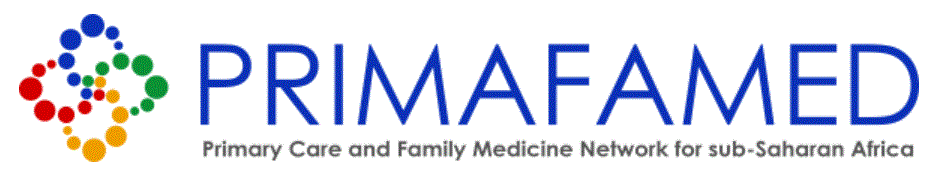 Maggie de SwardtSummary of educational and research expertiseEducational expertiseResearch expertiseResearch interestsPalliative MedicineLast updated: 7th October 2021InstitutionUniversity of Cape TownCountrySouth AfricaHighest qualificationMaster’s degreeEmailmaggie.deswardt@uct.ac.za Can teach or train others on the following roles of the teacher:Works with the following types of students:Mentoring studentsFacilitating learningLecturerClinical trainerUndergraduate course convenor of Palliative medicineNew community health workers/lay workersNew mid-level doctors/clinical officersMedical studentsSupervision and scholarship:0 Masters students completed0 Doctoral student completed0-1 Original research articles in last 5-yearsExpertise in types of research:None yetMethodological expertise:None yetExpertise in research process:None yet